Publicado en  el 08/10/2014 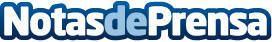 El Grupo SENER refuerza su presencia en el Reino Unido con la apertura de una nueva oficinaEl grupo de ingeniería y tecnología SENER ha abierto una división de Ingeniería y Construcción en Manchester para reforzar su presencia en el Reino Unido, donde ya cuenta con centros de trabajo y mantiene una estrecha colaboración con Rolls-Royce, desde hace 25 años, a través de ITP, una compañía líder en el mercado mundial de motores aeronáuticos e industriales en la que SENER (53,125%) y Rolls-Royce (46,875%) comparten accionariado.Datos de contacto:SENERNota de prensa publicada en: https://www.notasdeprensa.es/el-grupo-sener-refuerza-su-presencia-en-el_1 Categorias: Otros Servicios Oficinas Industria Automotriz Construcción y Materiales http://www.notasdeprensa.es